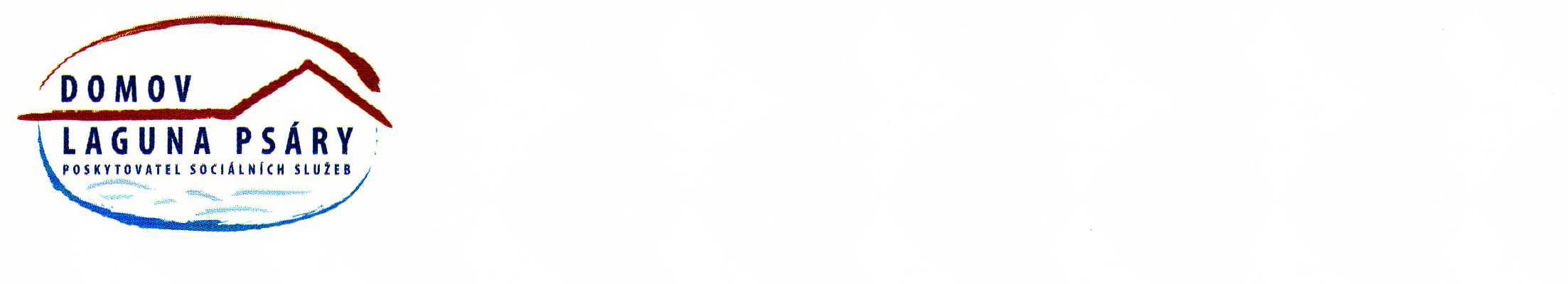 DOMOV LAGUNA PSÁRYposkytovatel sociálních služebse sídlem Jílovská 138, 252 44  Psárytel.: 241940609,  e-mail: lagunapsary@volny.czDatum podání žádosti:Evidenční číslo žádosti:						Datum zrušení žádosti:ŽÁDOST  O  POSKYTNUTÍ SOCIÁLNÍ SLUŽBY V DENNÍM STACIONÁŘIŽadatel .…………………………………………………………………………………Jméno,  příjmení (popř. rodné jméno)Narozen/a/*................................................................................................. Den, měsíc, rok , místo,  okres,  státAdresa bydliště ………………………………………………………………………….Telefon.......................................................................................................Státní příslušnost..................................……Rodinný stav………………….………Jaké sociální služby žadatel požaduje: *) nehodící  škrtněte *) nehodící  škrtněte Kontakt: soc. pracovnice Mgr. Kateřina Jarušková,  tel. 731615685, e-mail: lagunapsary@volny.cz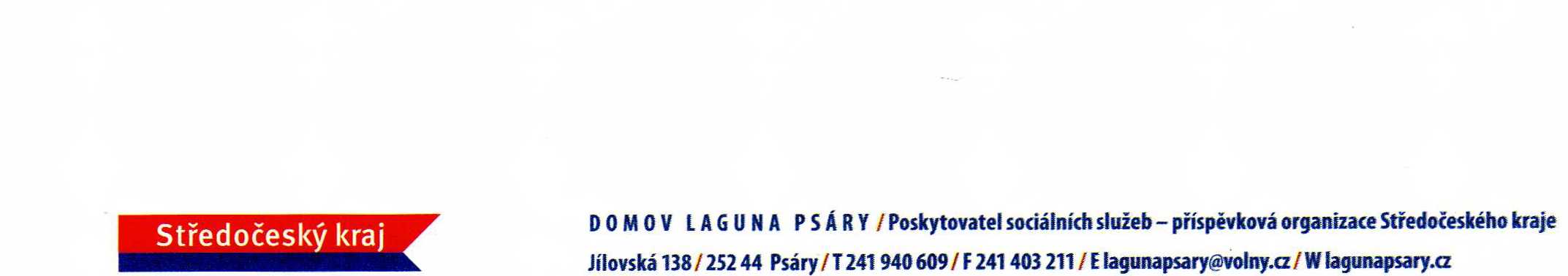 Navštěvoval/a/ školuNavštěvoval/a/ školuNavštěvoval/a/ školuNavštěvoval/a/ školuMateřskou v:oddodoZákladní    v:oddodoZvláštní     v:oddodoPomocnou v:oddodoUčební obor :Učební obor :Učební obor :Učební obor :od od doRodiče( zákonní zástupci)MatkaOtecJméno  a příjmeníDatum narozeníStátní příslušnostBydlištěRodinný stavZaměstnáníZaměstnavatelTelefonMobilní telefonZákonný zástupce ustanovený rozhodnutím soudu – ze dneJméno a příjmeníBydlištěOsoba, která má být zpravena  v  případě náhlé změny zdravotního stavuOsoba, která má být zpravena  v  případě náhlé změny zdravotního stavuJméno a příjmeníAdresaTelefon Prohlášení žadateleProhlášení žadateleProhlašuji, že veškeré údaje v této žádosti jsem uvedl pravdivě. Jsem si vědom toho, že nepravdivé údaje by měly za následek neuzavření smlouvy o poskytnutí sociální služby, kterou podepisuje žadatel (zákonný zástupce) při nástupu do domova. Žadatel (zákonný zástupce) bere na vědomí, že klient může nastoupit do Domova až na pozvání. Prohlašuji, že veškeré údaje v této žádosti jsem uvedl pravdivě. Jsem si vědom toho, že nepravdivé údaje by měly za následek neuzavření smlouvy o poskytnutí sociální služby, kterou podepisuje žadatel (zákonný zástupce) při nástupu do domova. Žadatel (zákonný zástupce) bere na vědomí, že klient může nastoupit do Domova až na pozvání. Souhlasím s poskytnutím osobních údajů podle zákona č. 110/2019 Sb., o ochraně osobních údajů, a nařízení Evropského parlamentu a Rady (EU 2019/679,  ze dne 27. dubna 2016 o ochraně fyzických osob v souvislosti se zpracováním osobních údajů a volném pohybu těchto údajů) do evidence žadatelů o sociální službu Domova Laguna Psáry (jméno, příjmení, adresa trvalého pobytu, e-mail, telefonní číslo, jméno a příjmení rodinných příslušníků vč. telefonu a adresy trvalého pobytu a jiné). Souhlasím s poskytnutím osobních údajů podle zákona č. 110/2019 Sb., o ochraně osobních údajů, a nařízení Evropského parlamentu a Rady (EU 2019/679,  ze dne 27. dubna 2016 o ochraně fyzických osob v souvislosti se zpracováním osobních údajů a volném pohybu těchto údajů) do evidence žadatelů o sociální službu Domova Laguna Psáry (jméno, příjmení, adresa trvalého pobytu, e-mail, telefonní číslo, jméno a příjmení rodinných příslušníků vč. telefonu a adresy trvalého pobytu a jiné). V                                                 dne Podpis žadatele (zákonného zástupce)